                                                  Литературный вечер  Шекспировских сонет                                 Театрализованная постановка трагедии  Ромео и Джульетта                                                                       В 8 классе  13.03.2018г.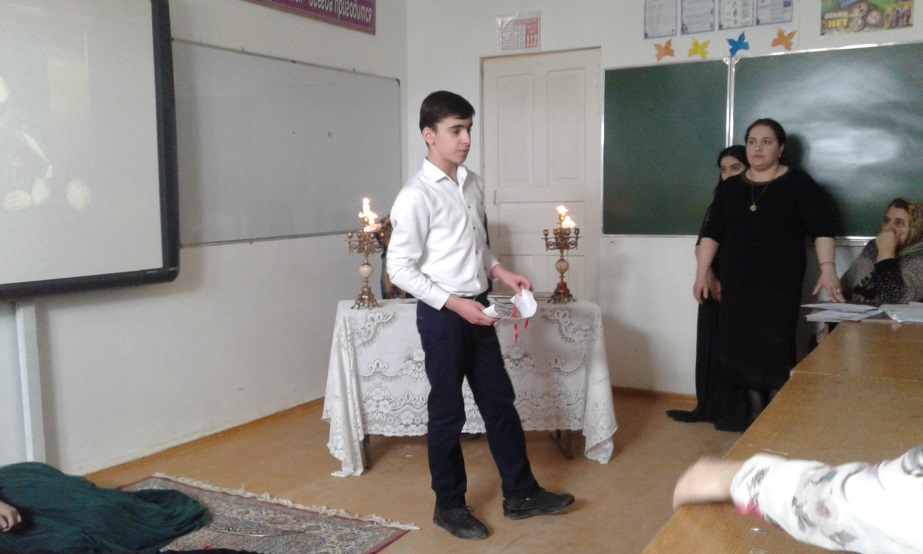 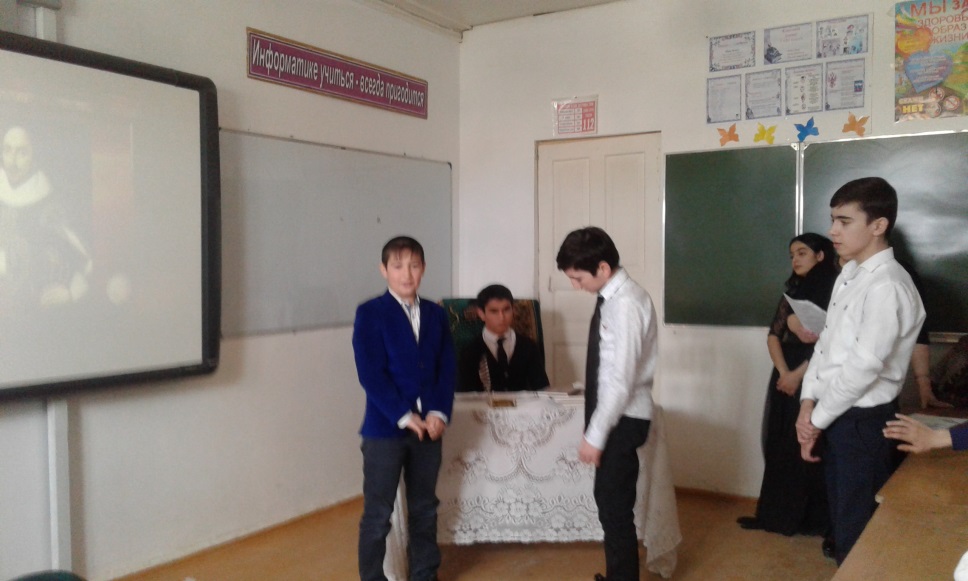 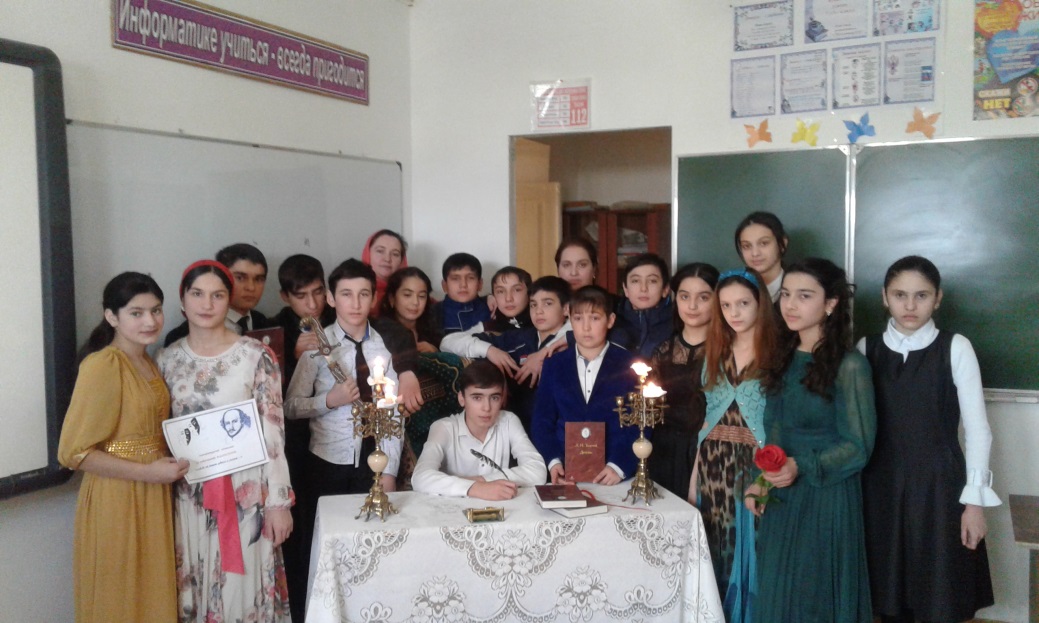 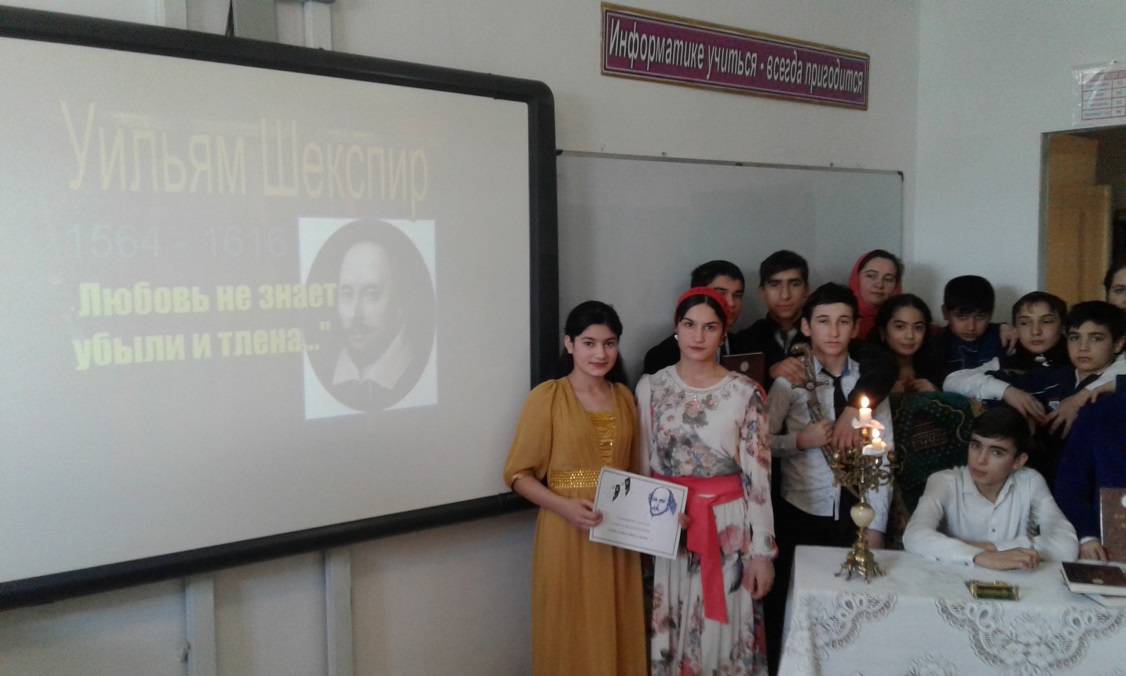 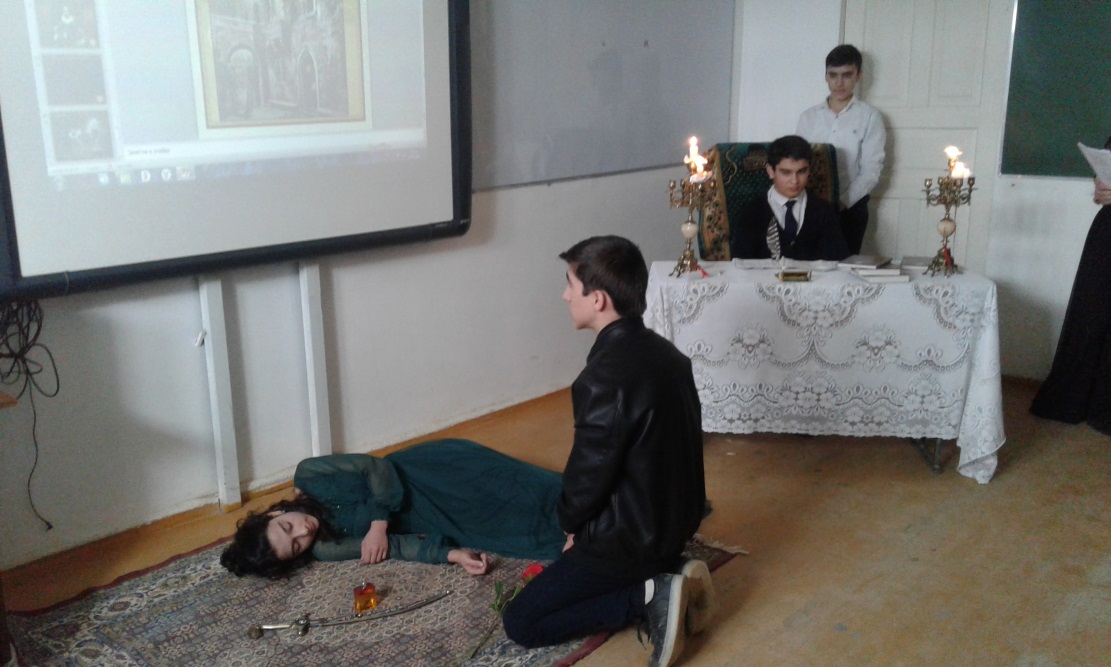                                                  Провела –Муселемова З.М.